Приложение №1 к Постановлению № 30 от 01.06.2015Схемы прилегающих территорий организаций и объектов,на которых не допускается розничная продажа алкогольной продукции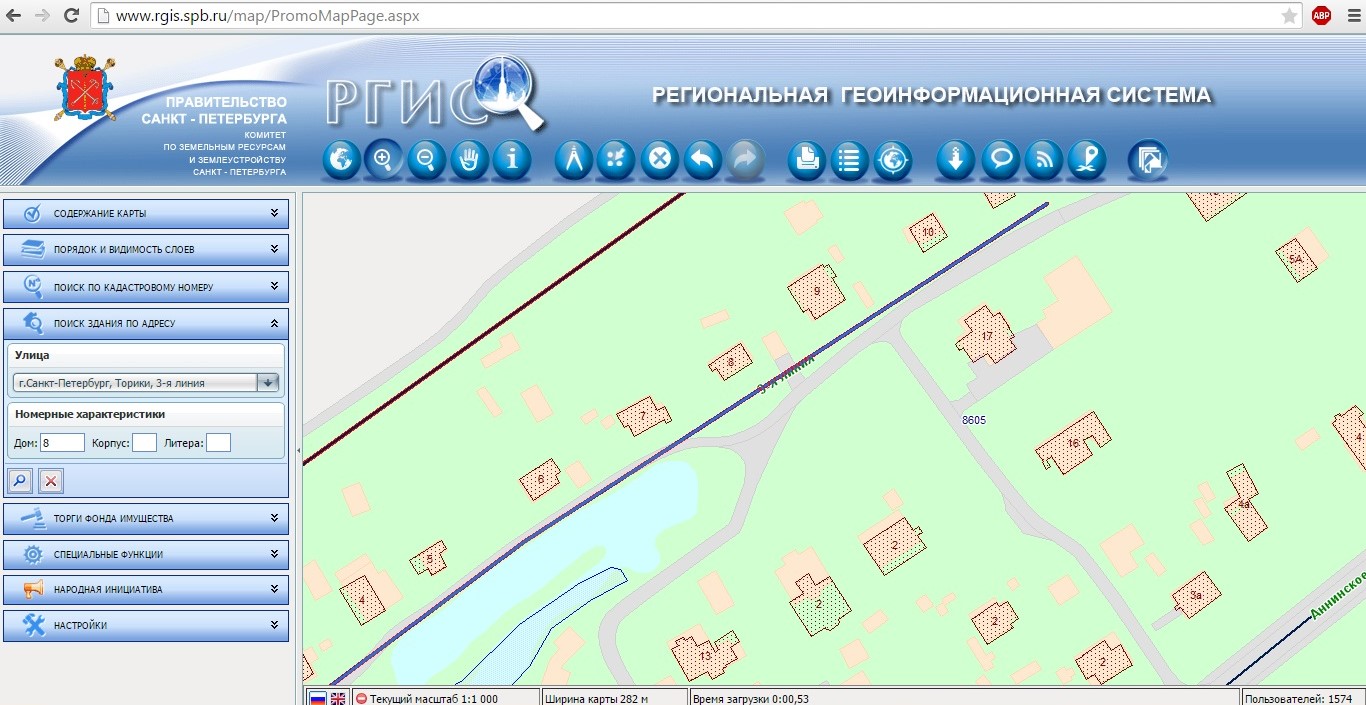 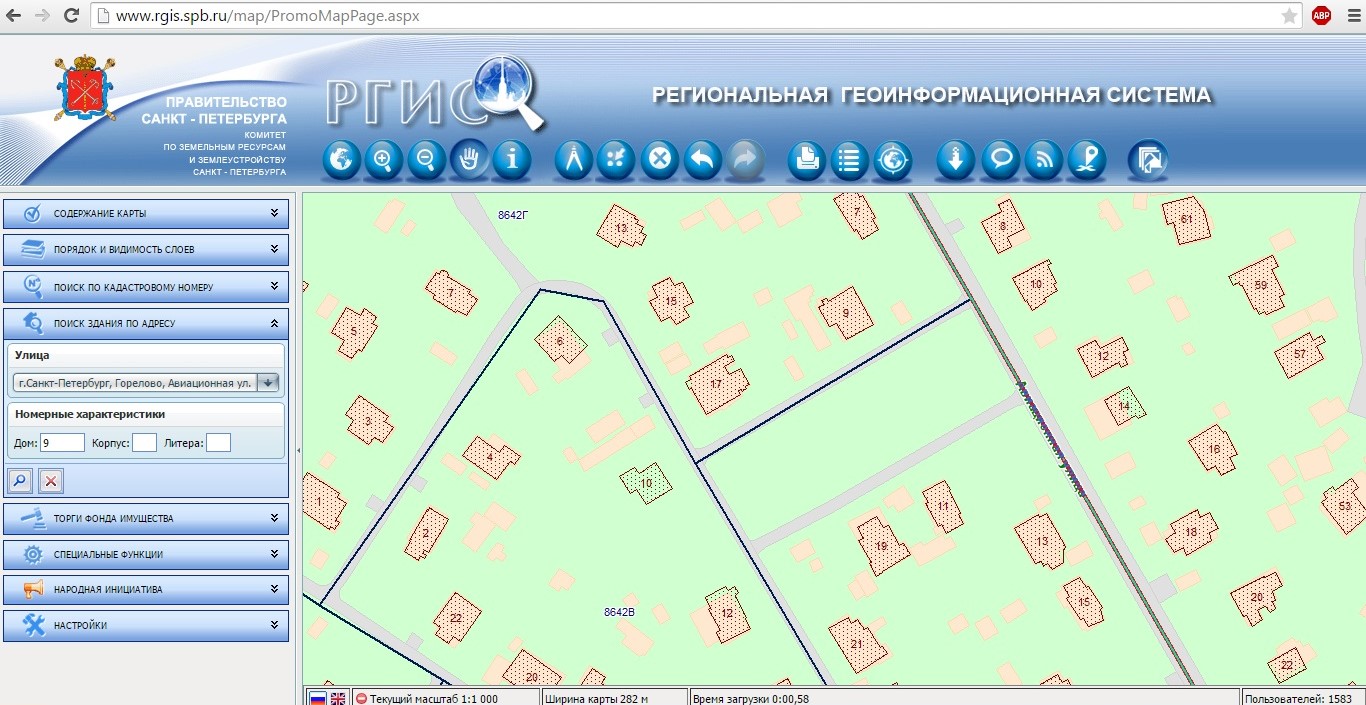 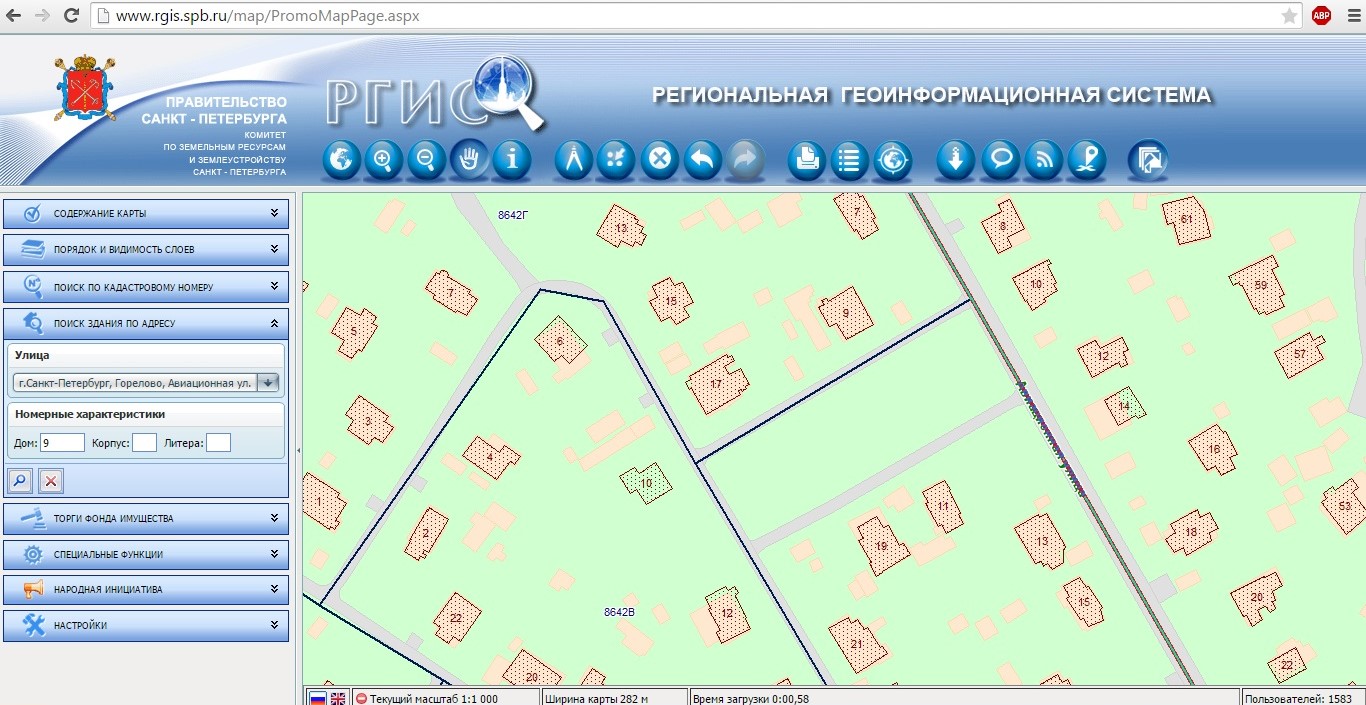 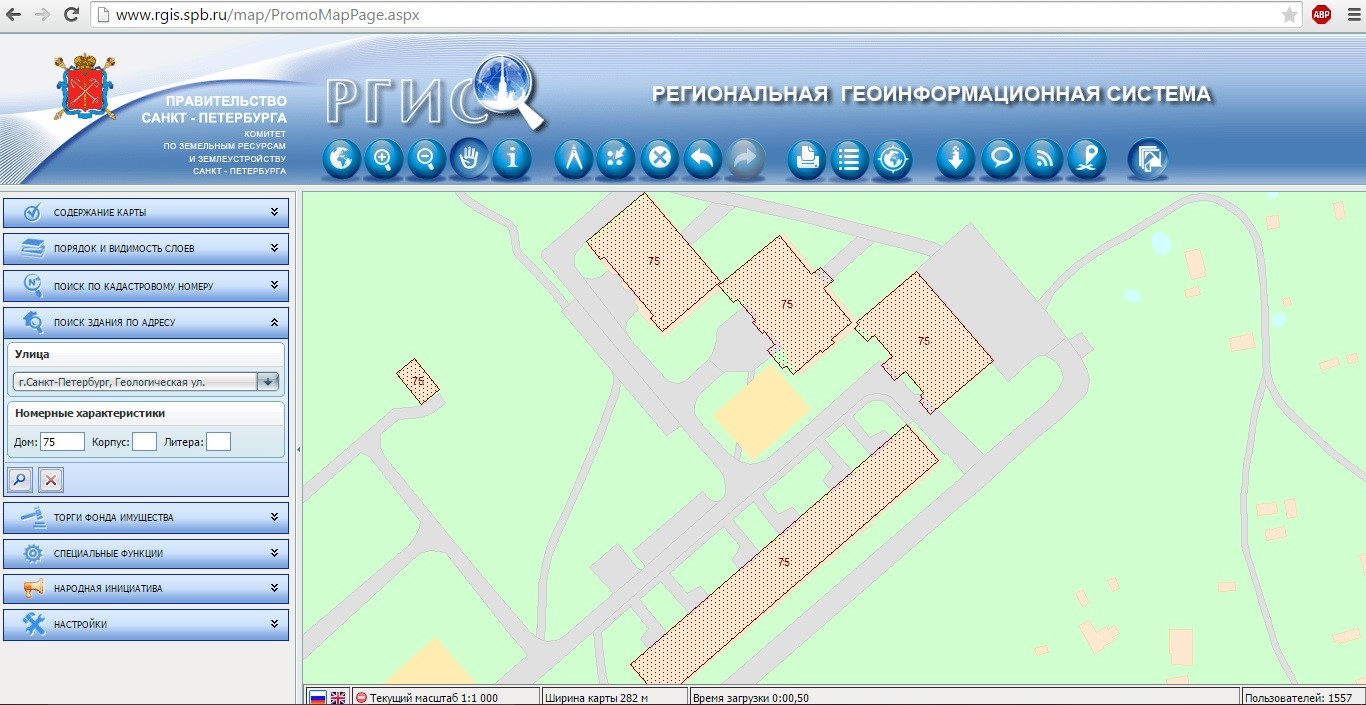 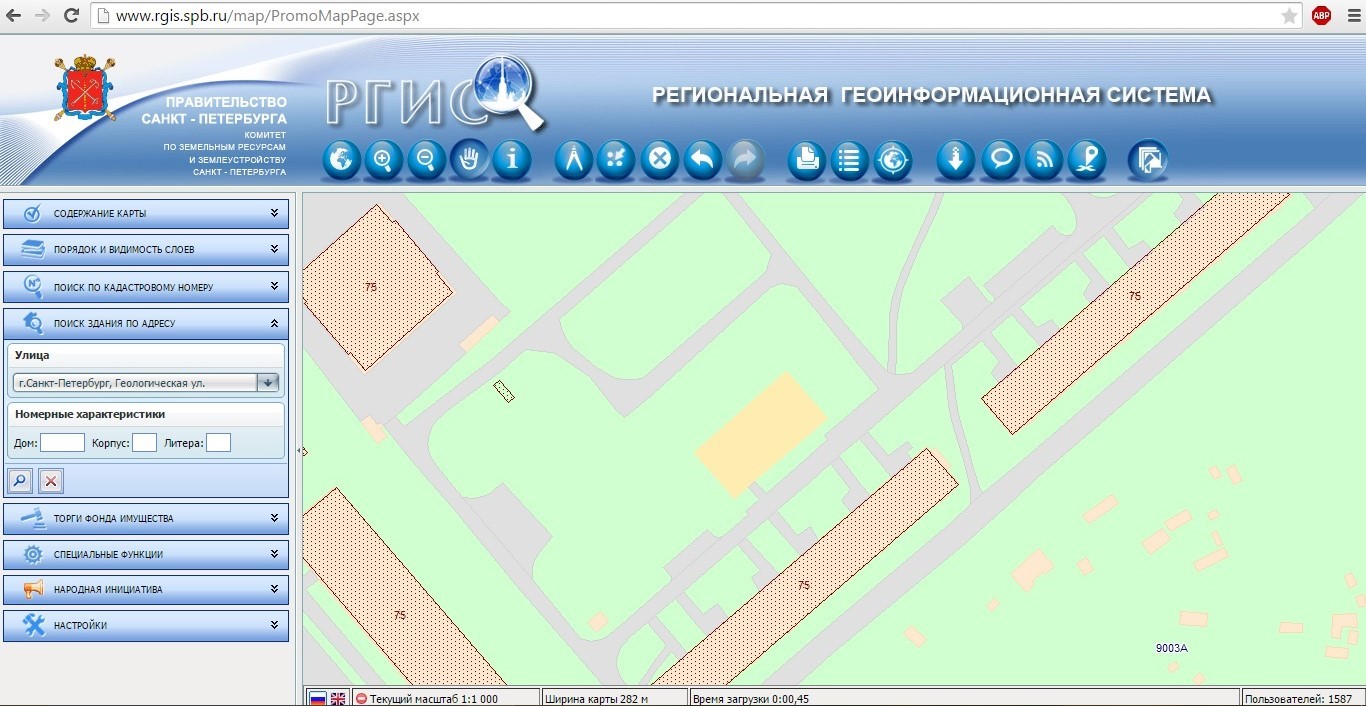 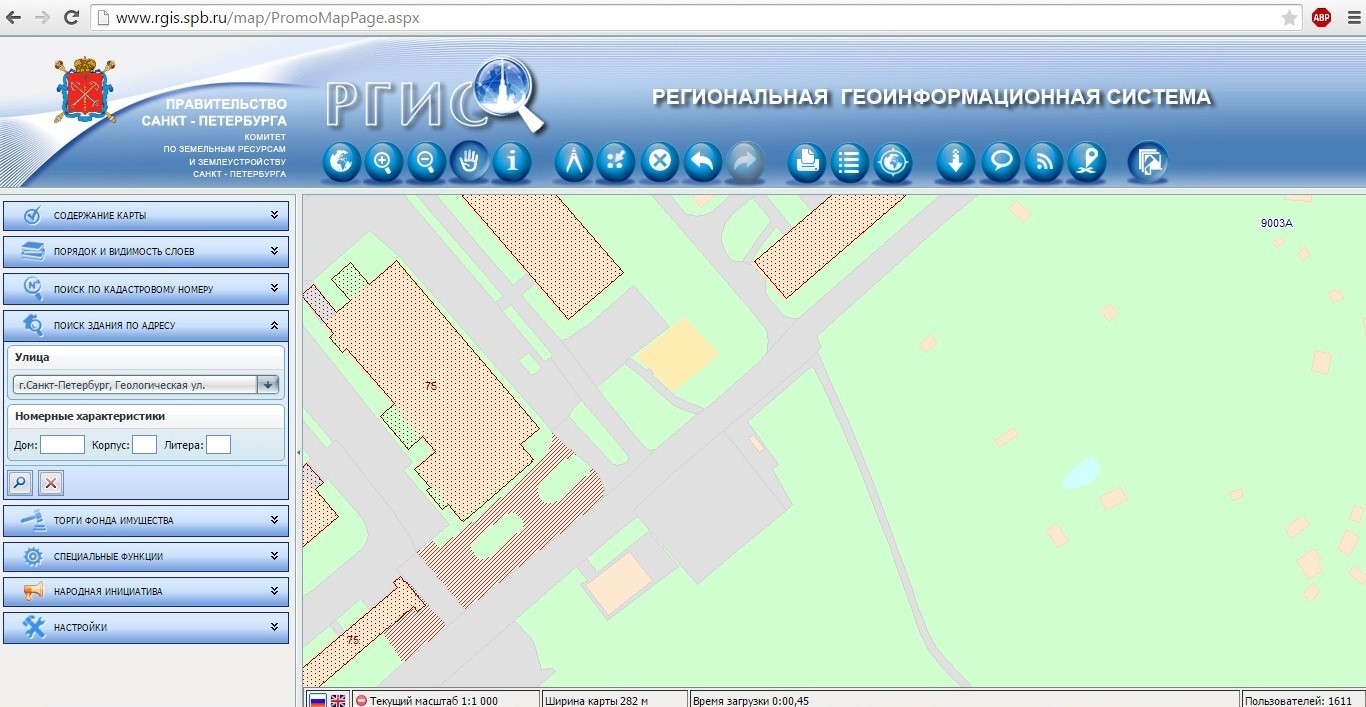 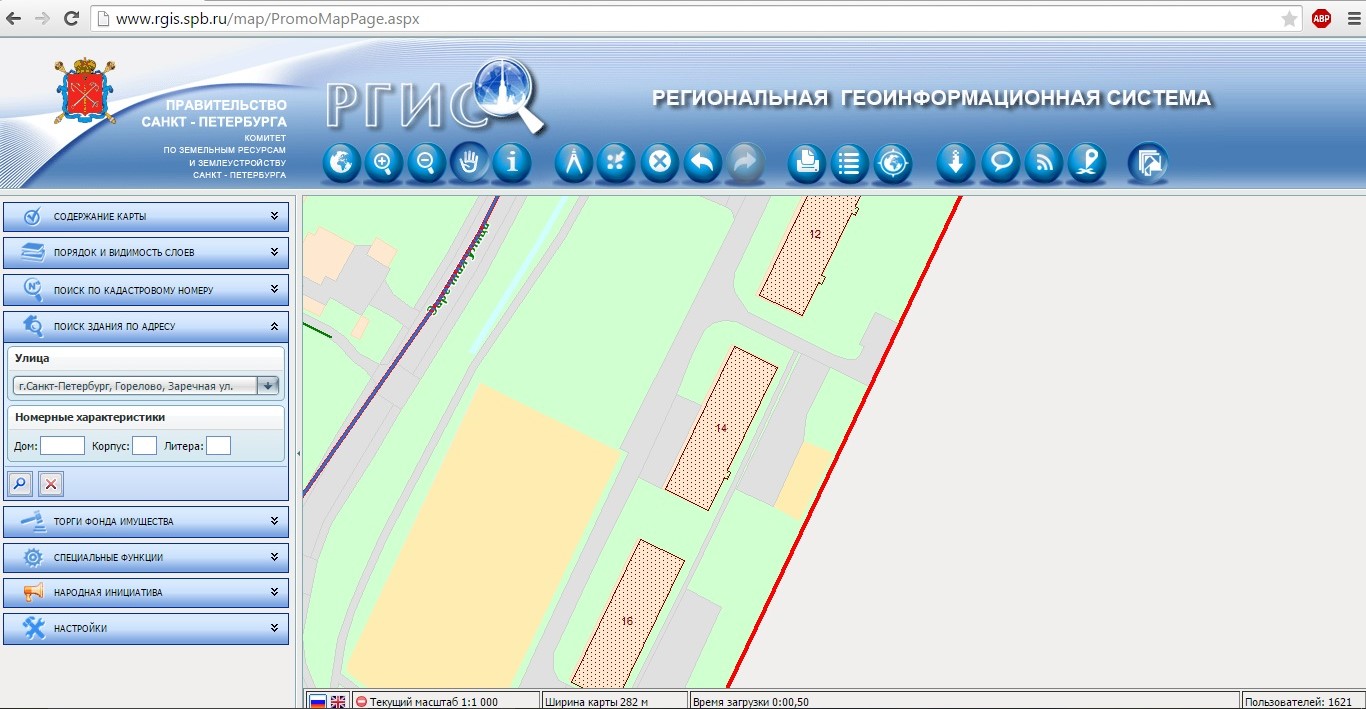 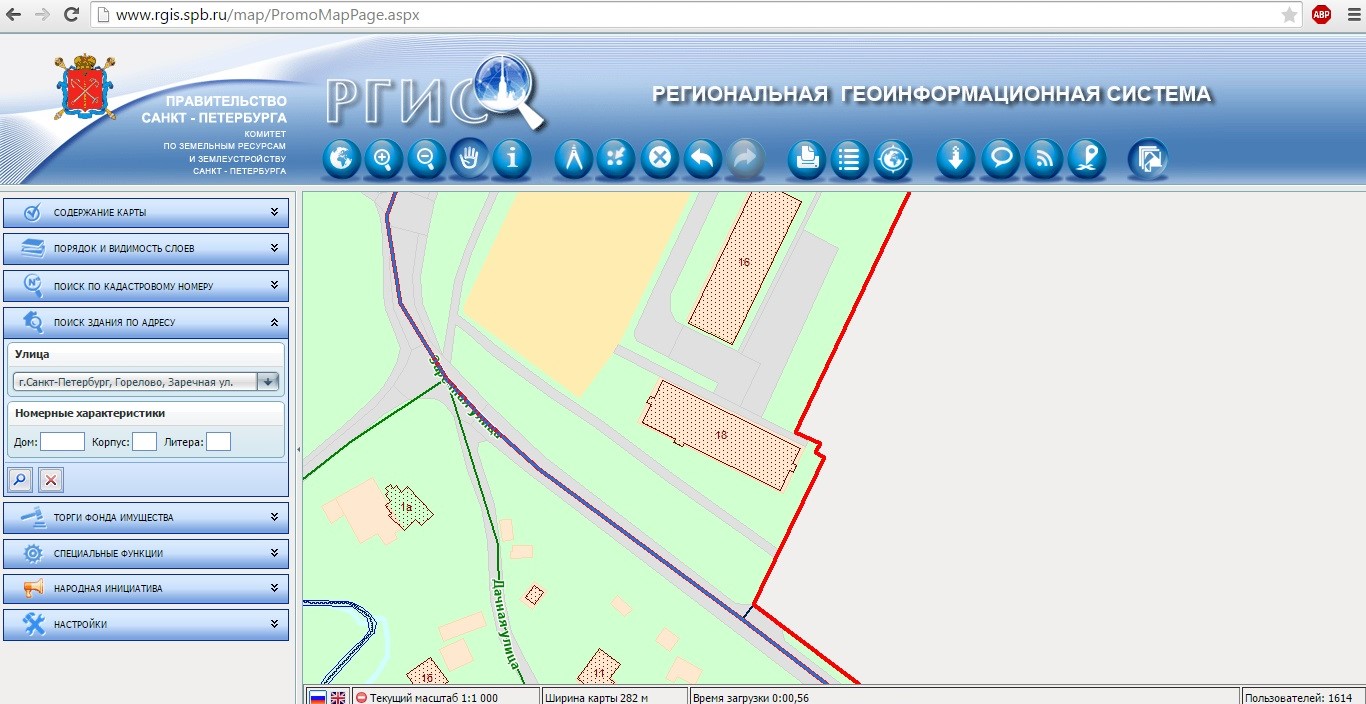 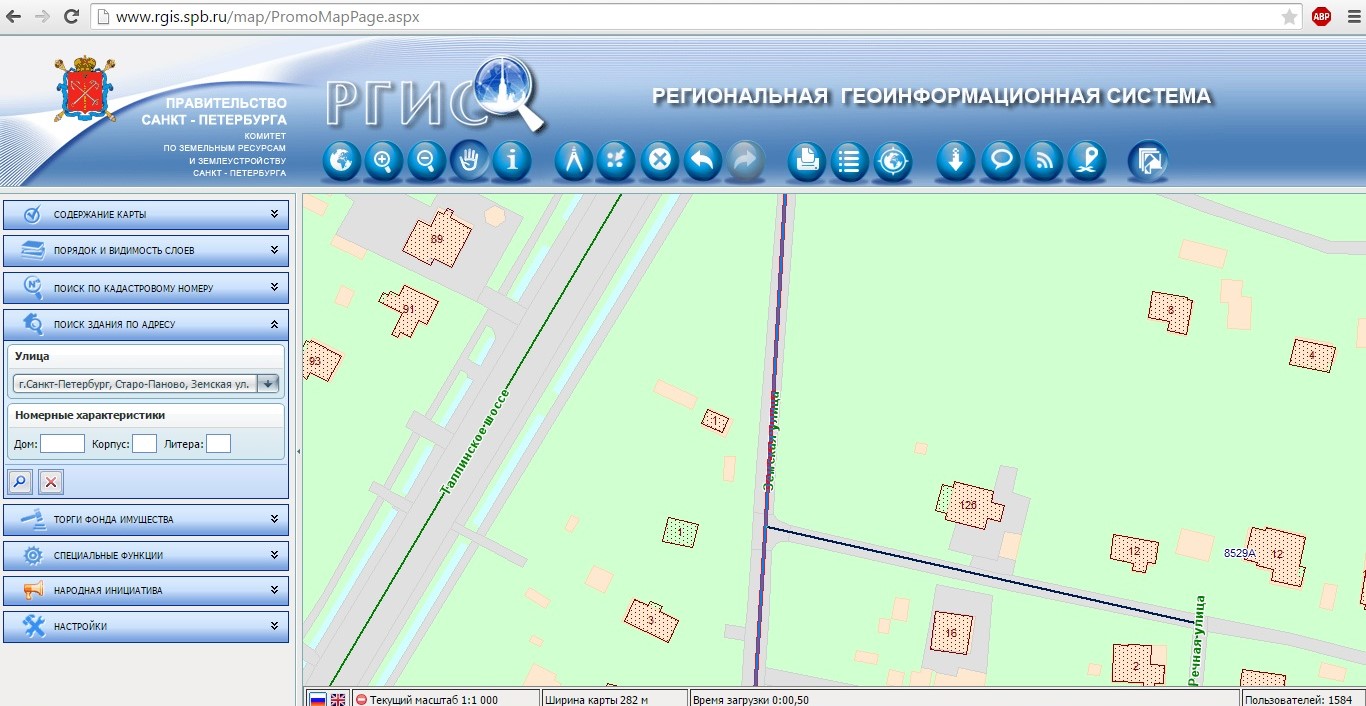 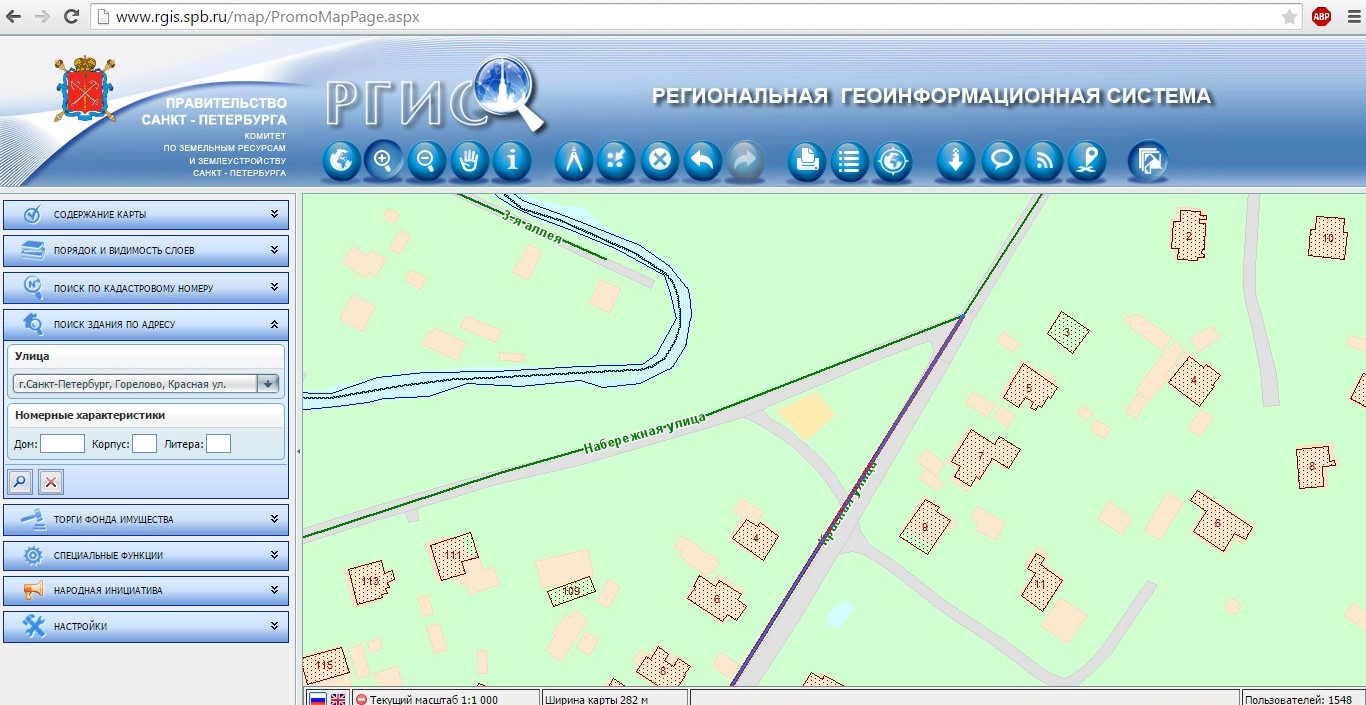 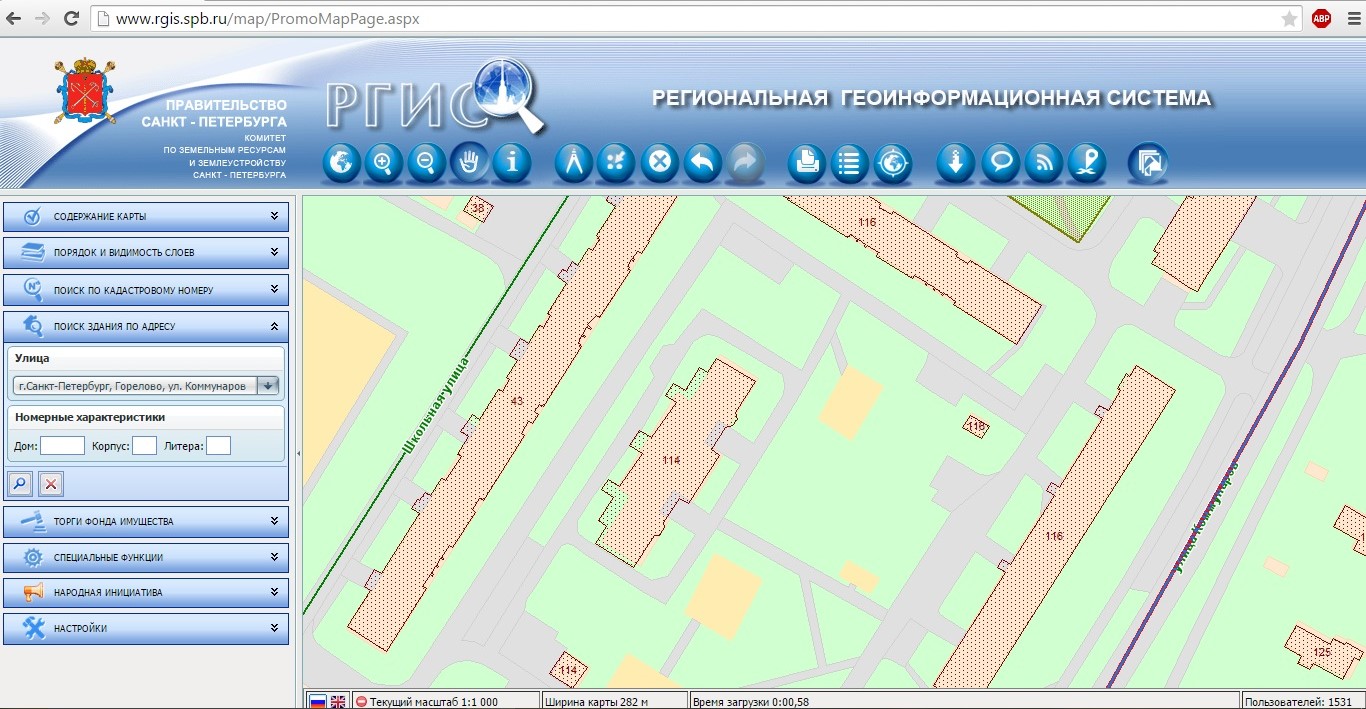 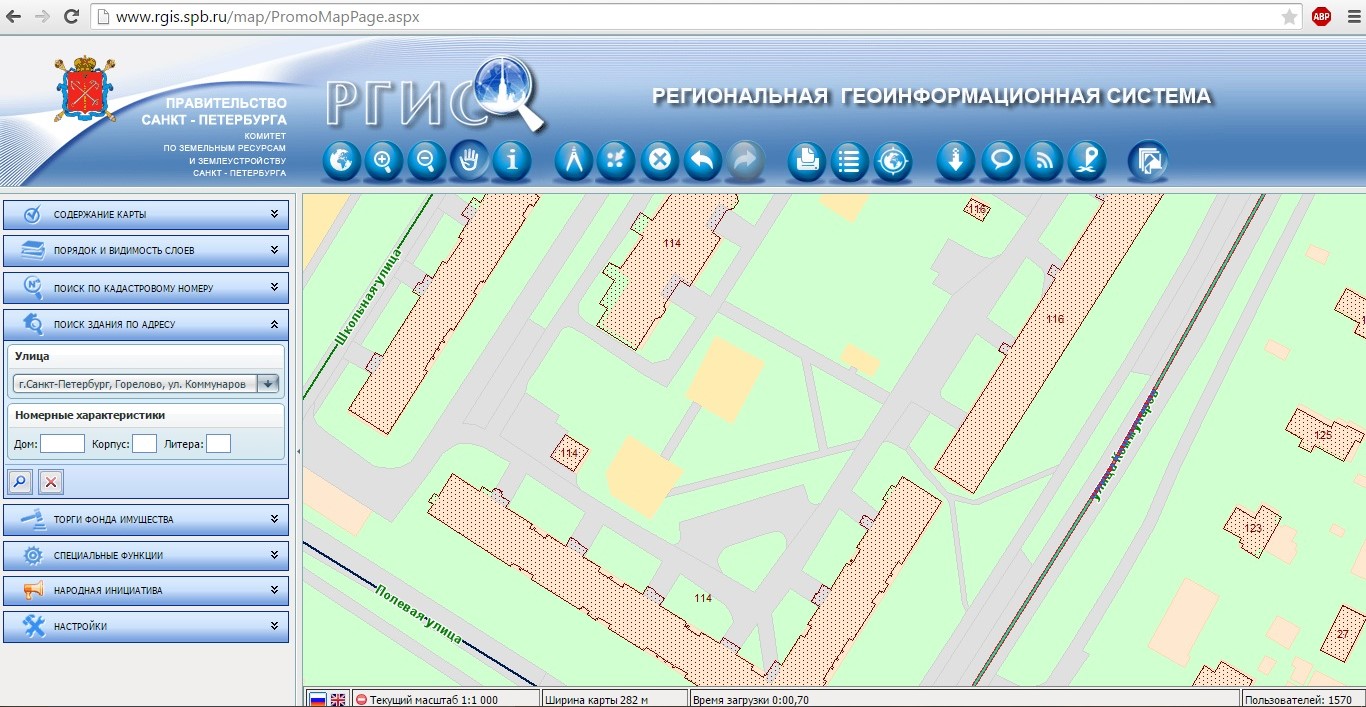 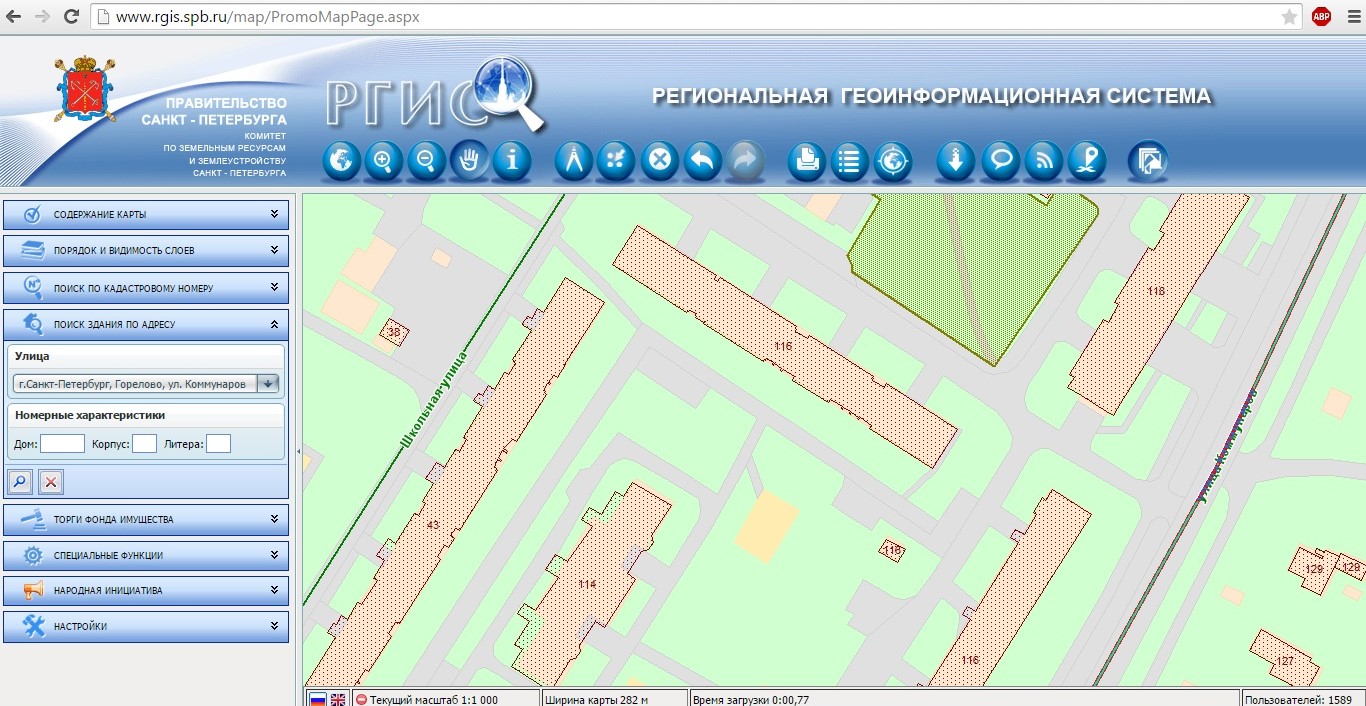 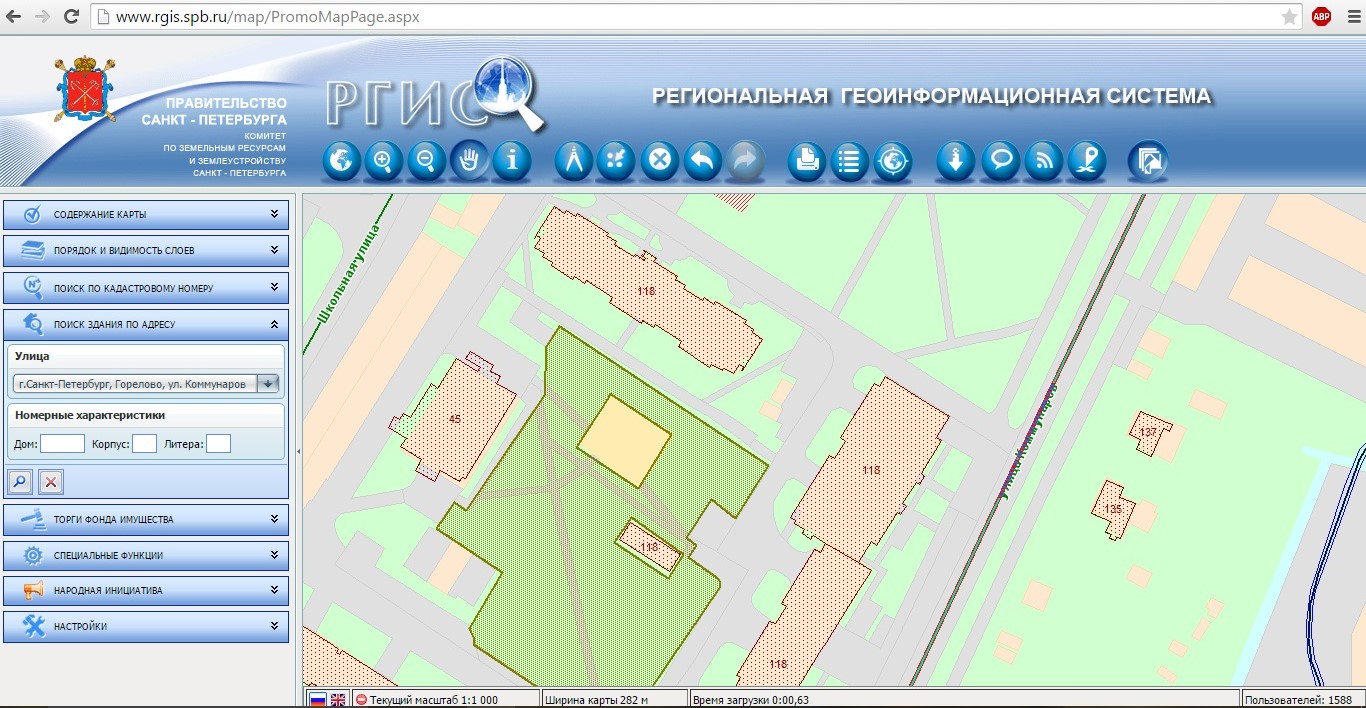 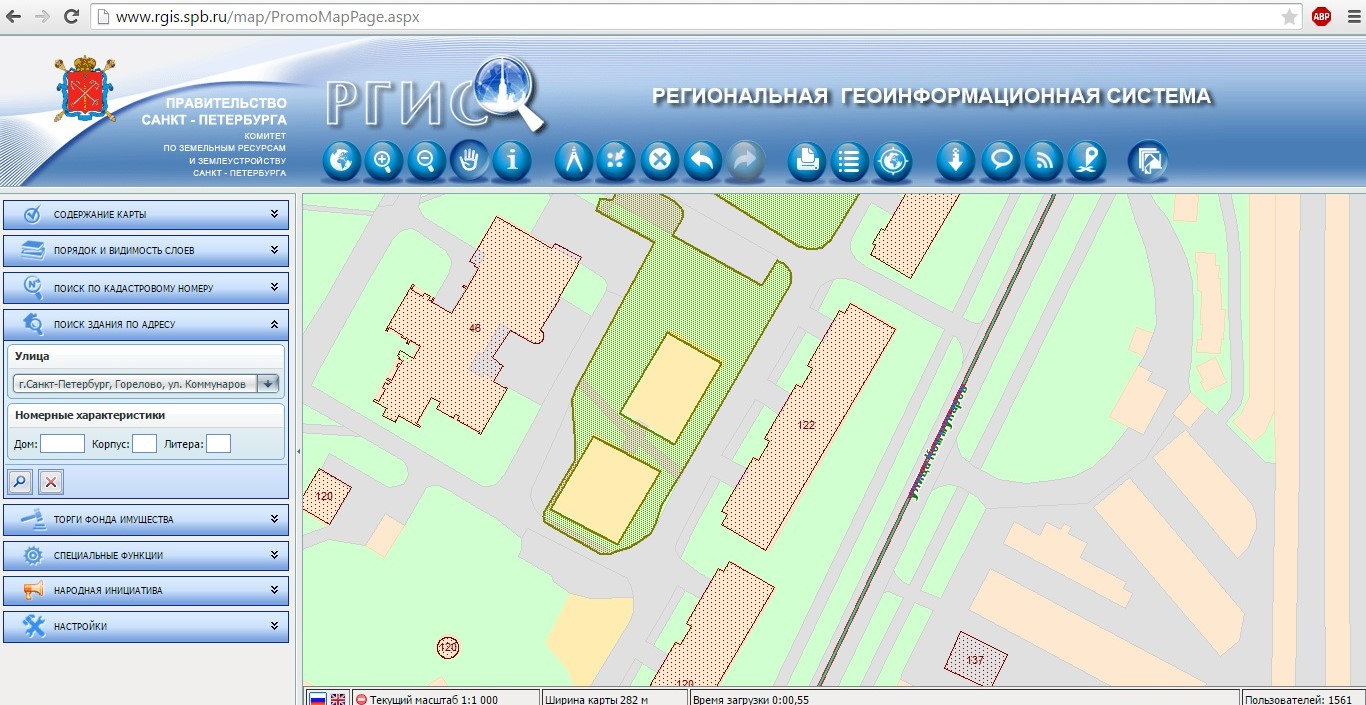 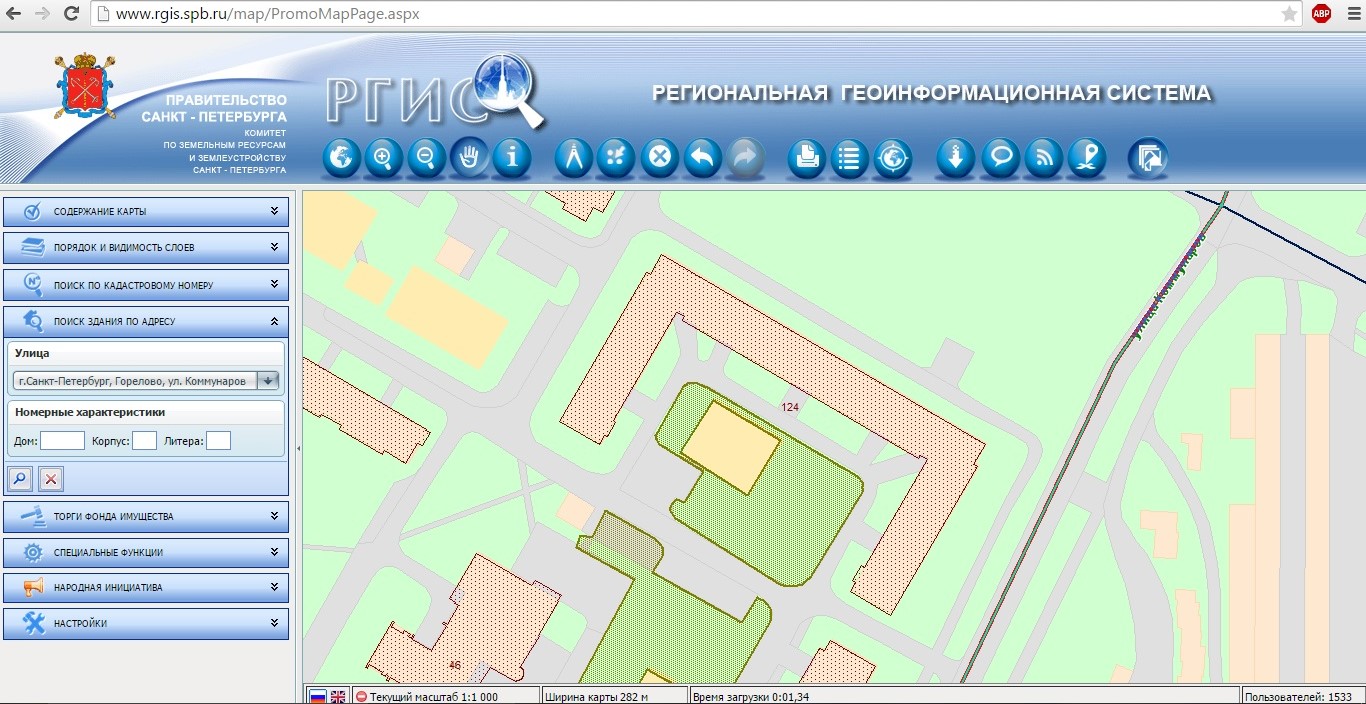 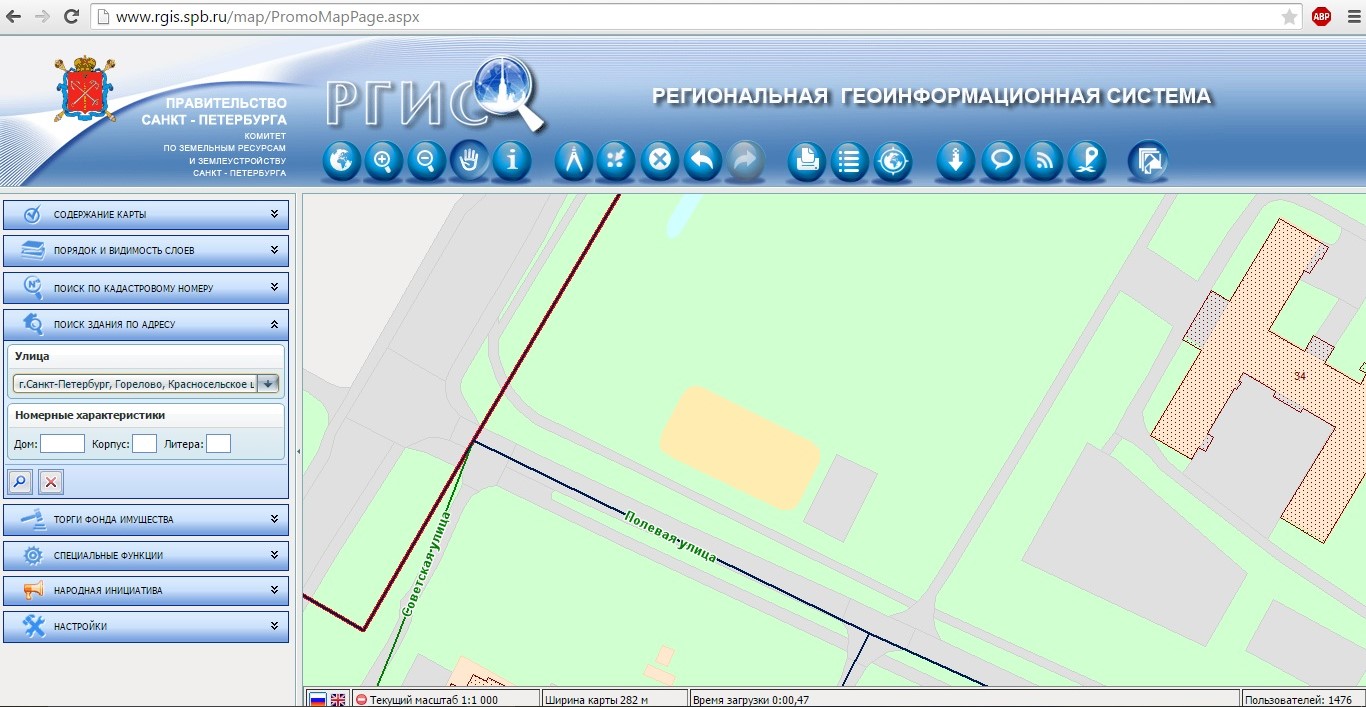 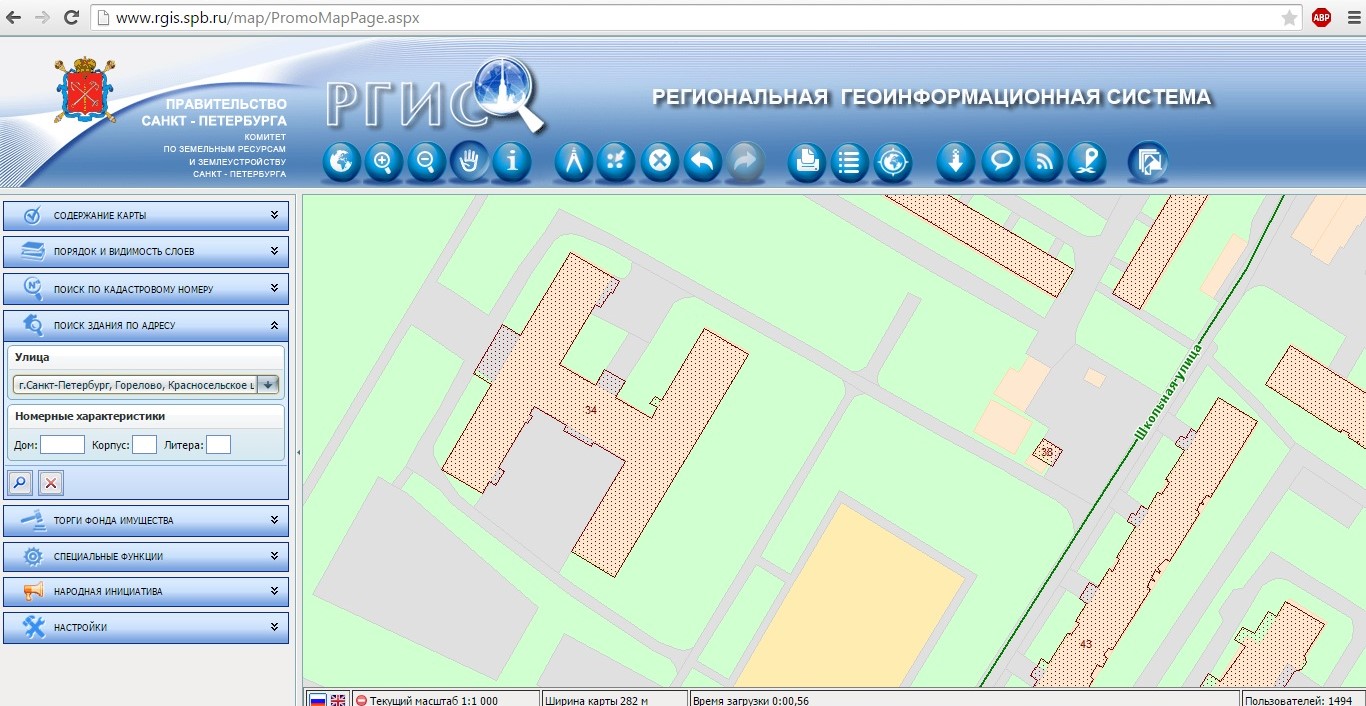 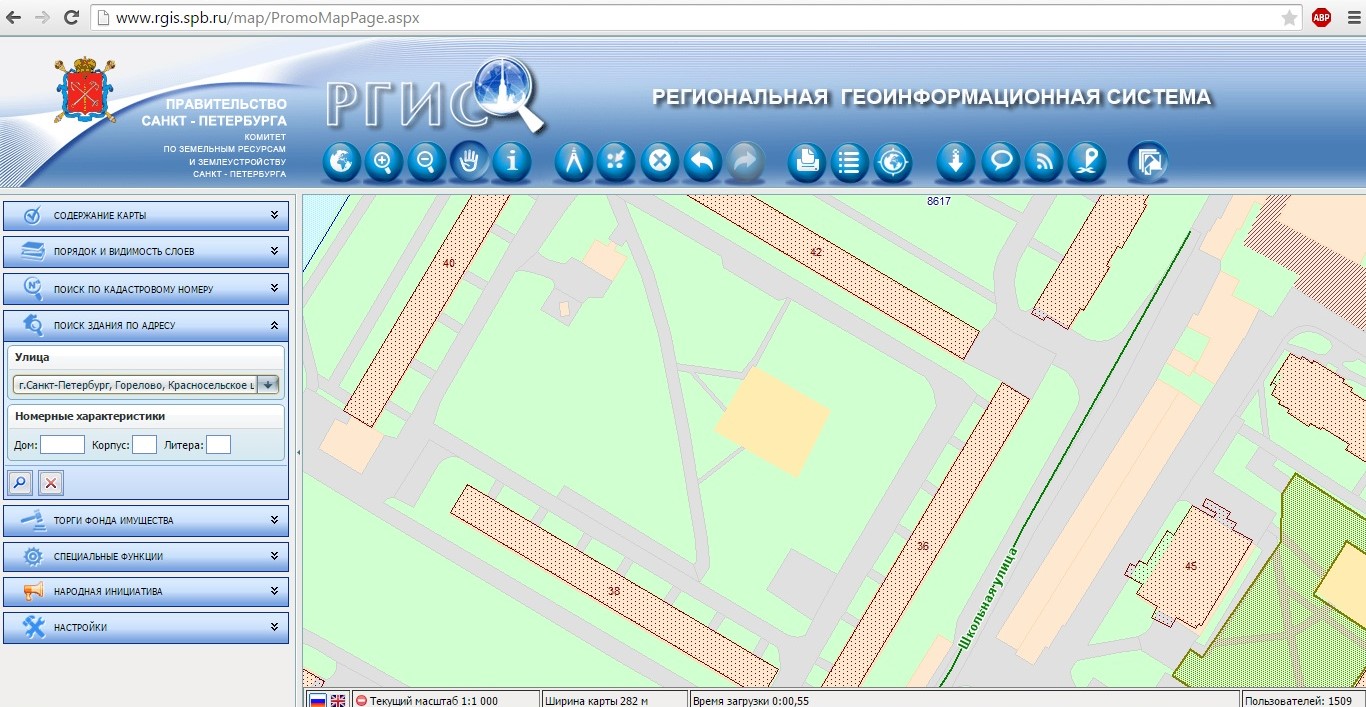 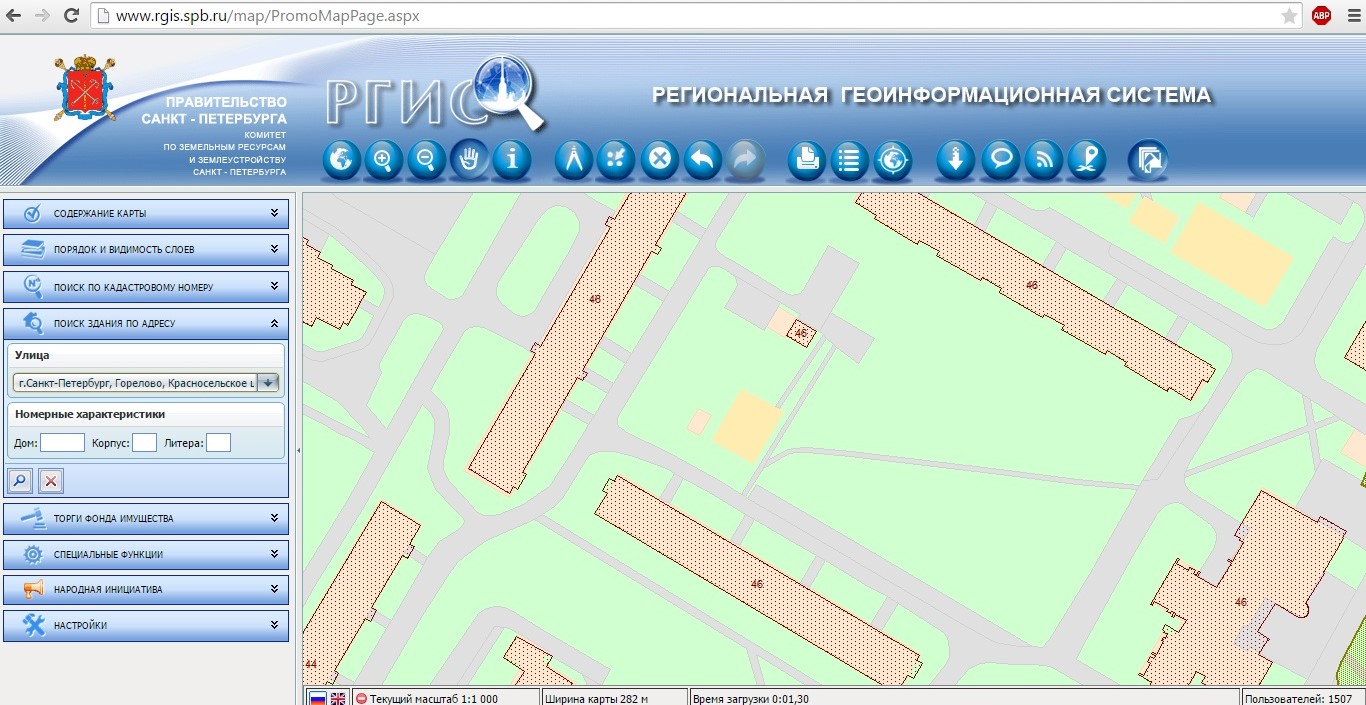 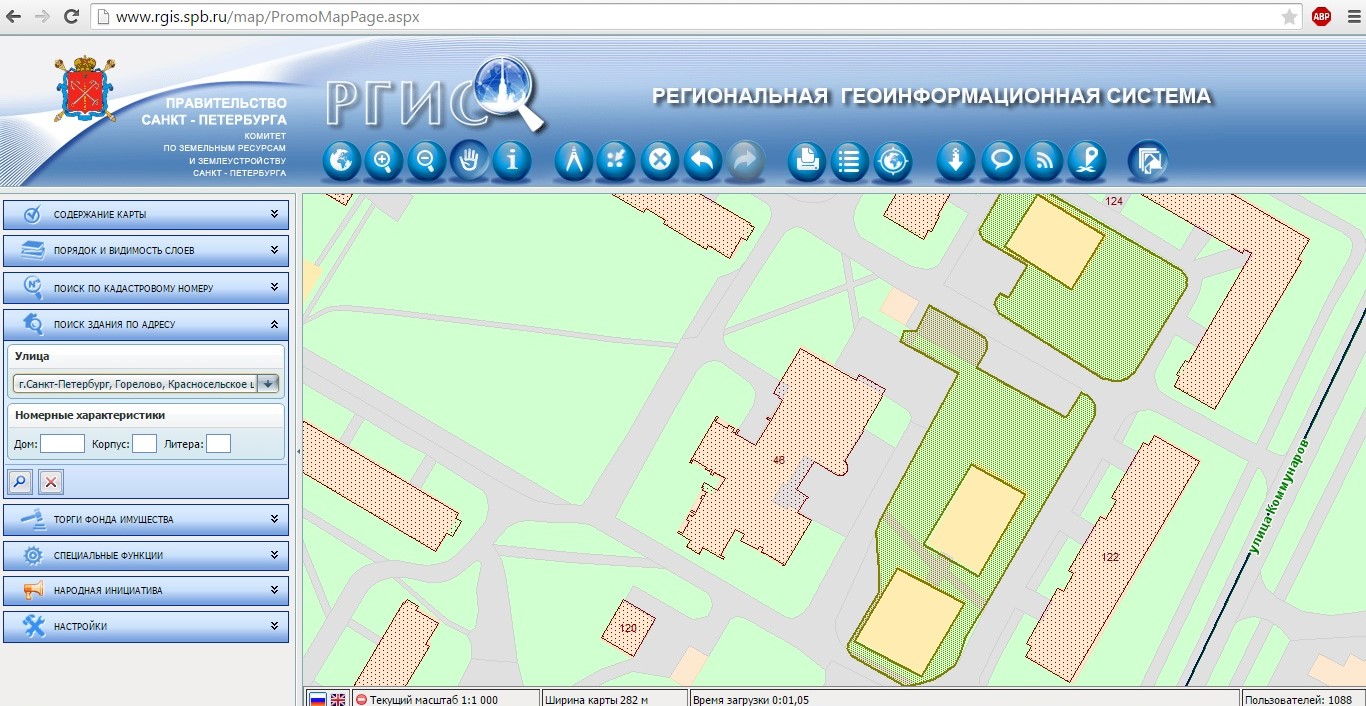 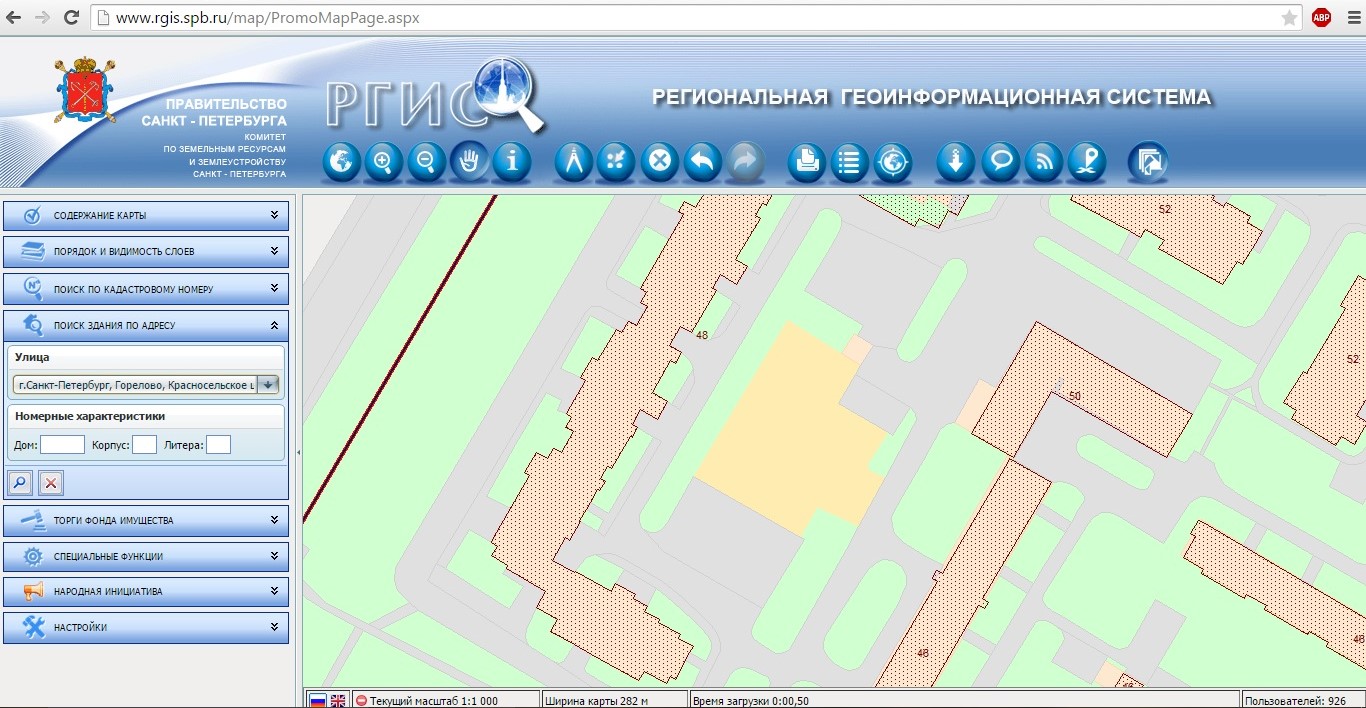 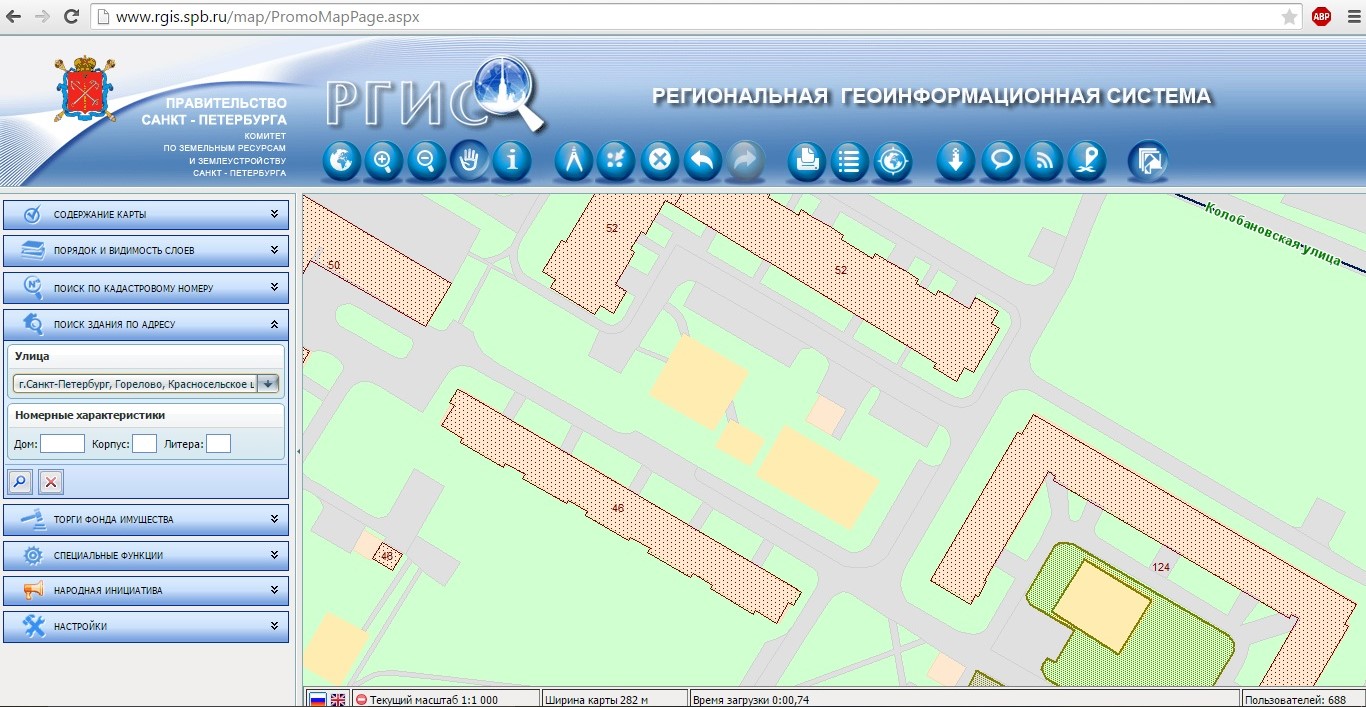 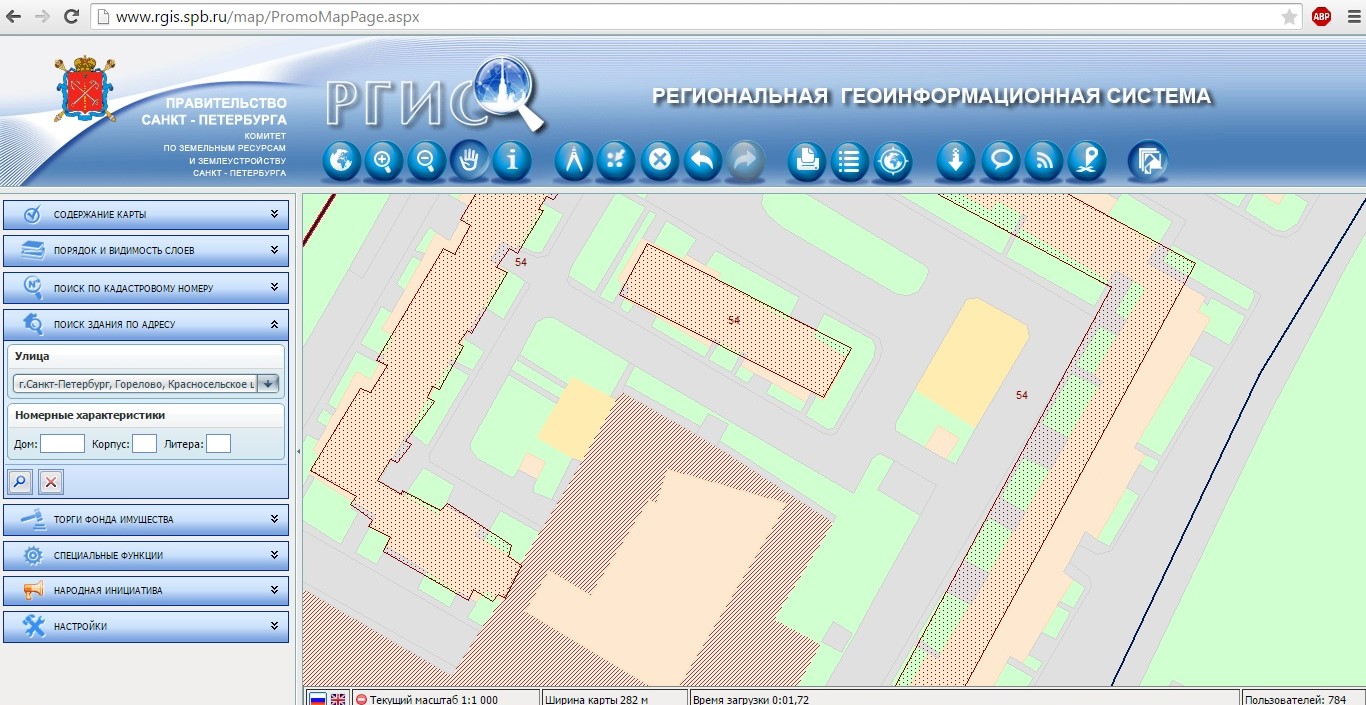 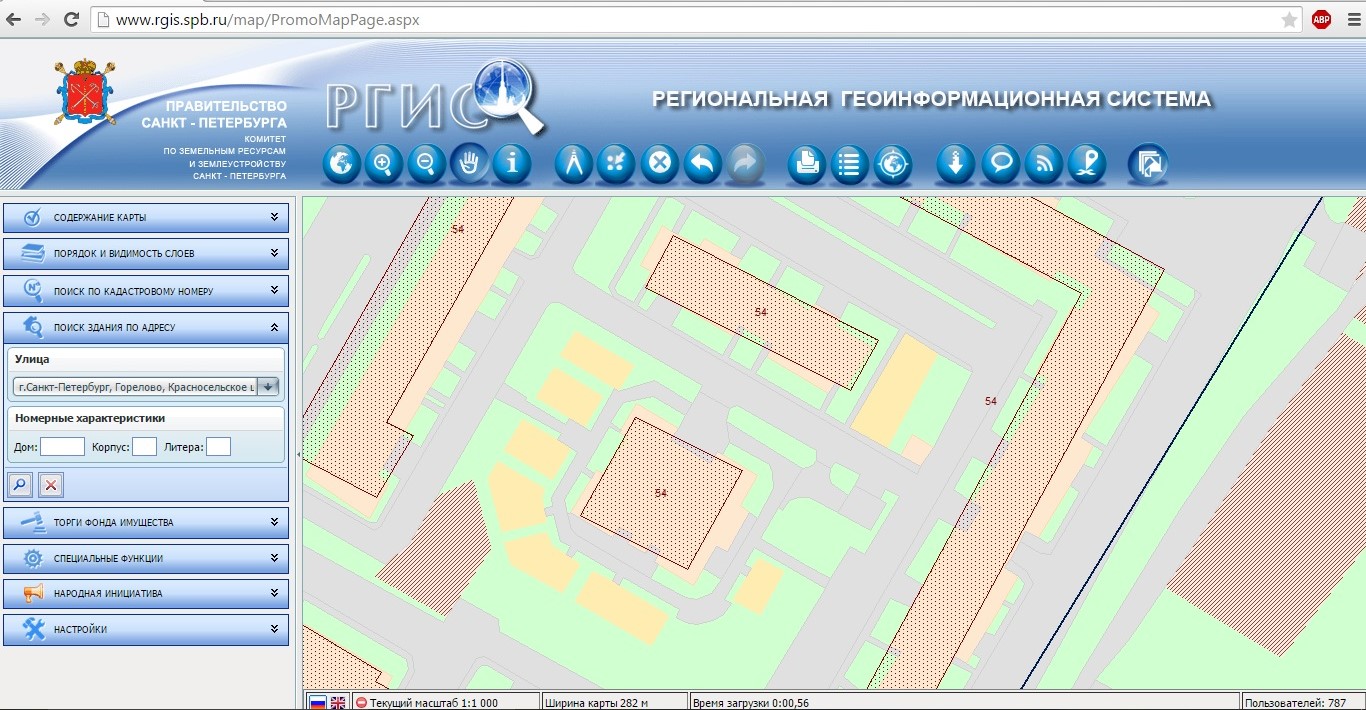 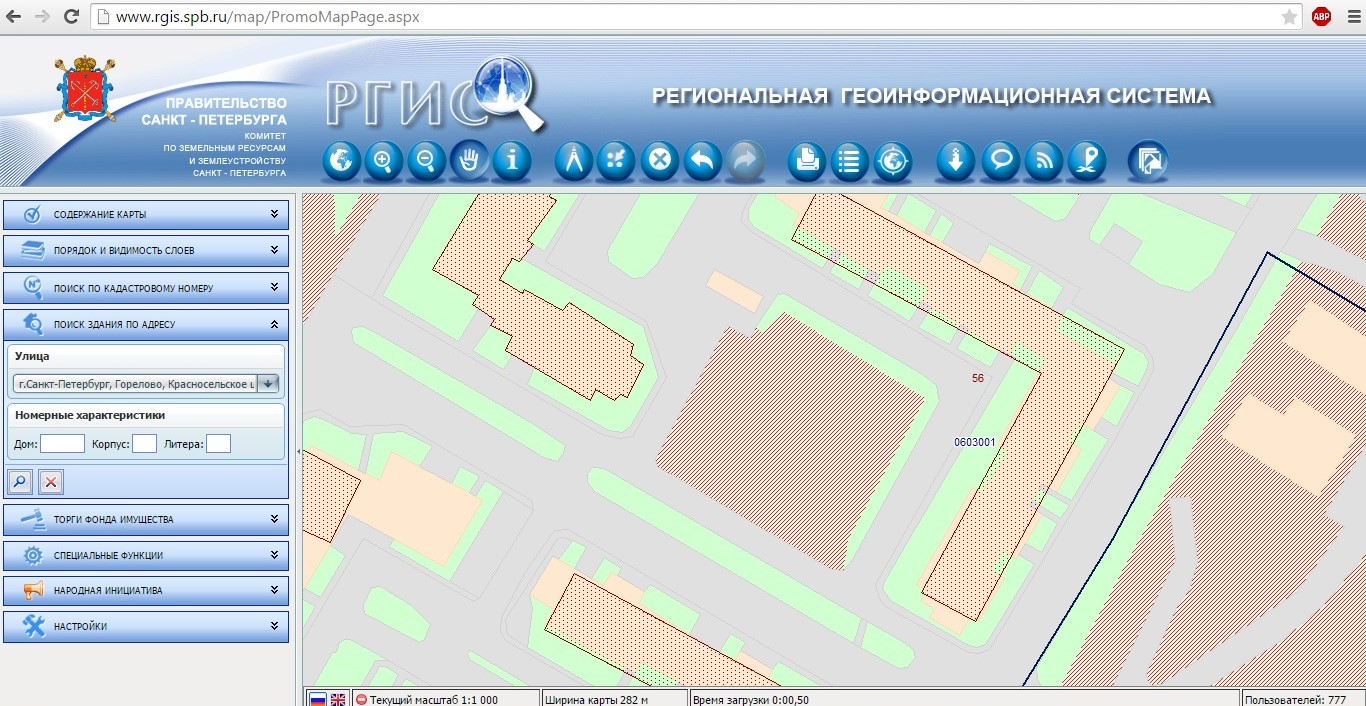 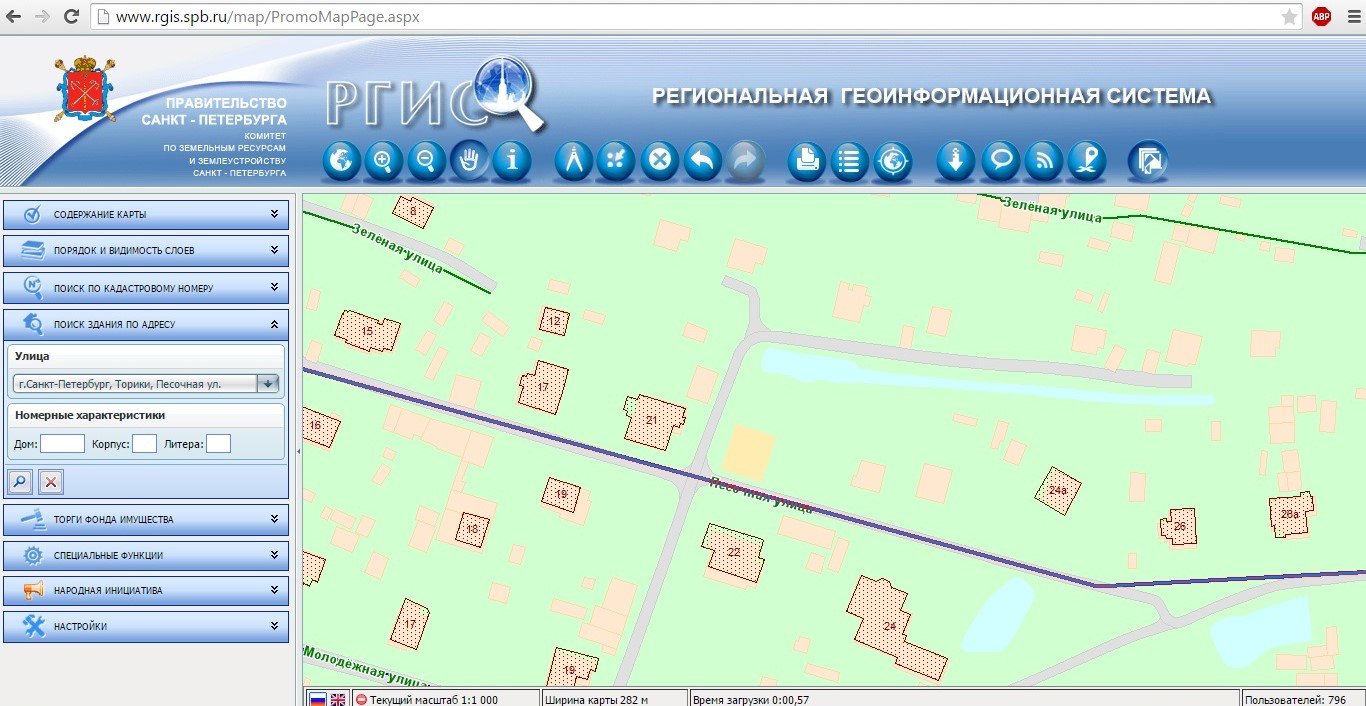 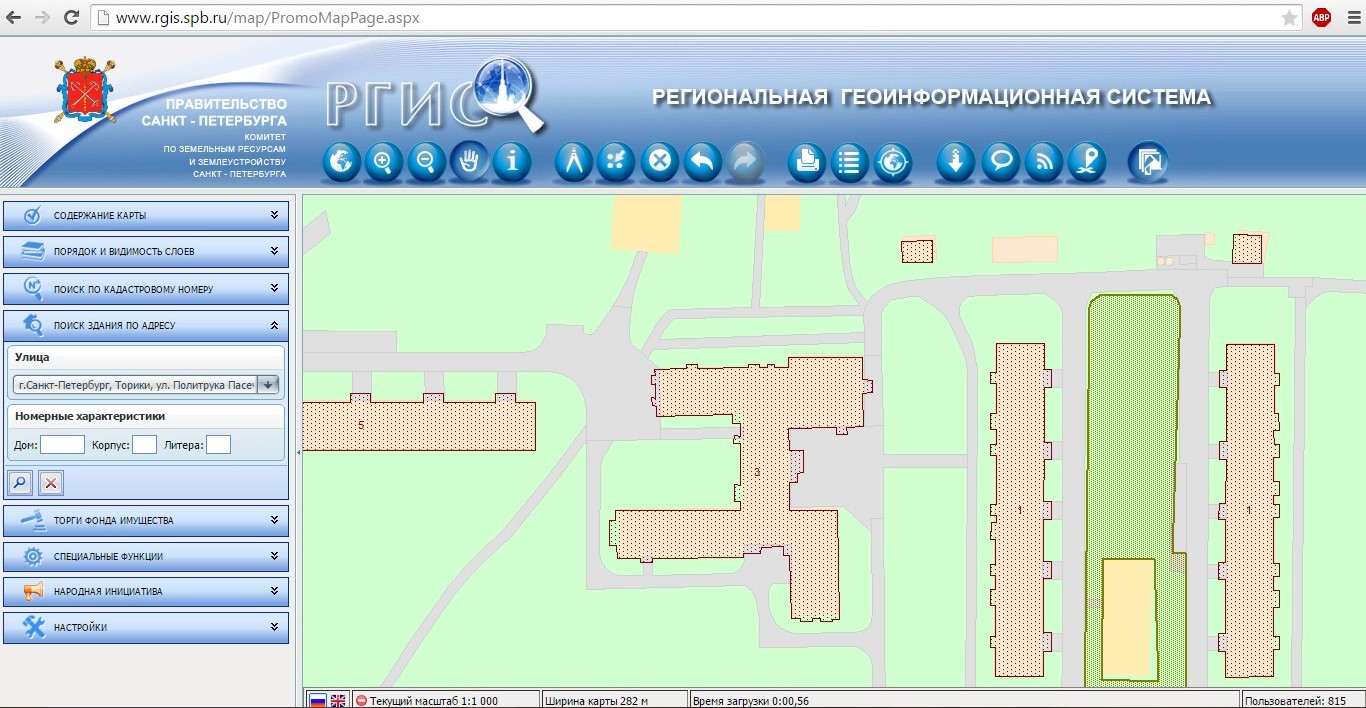 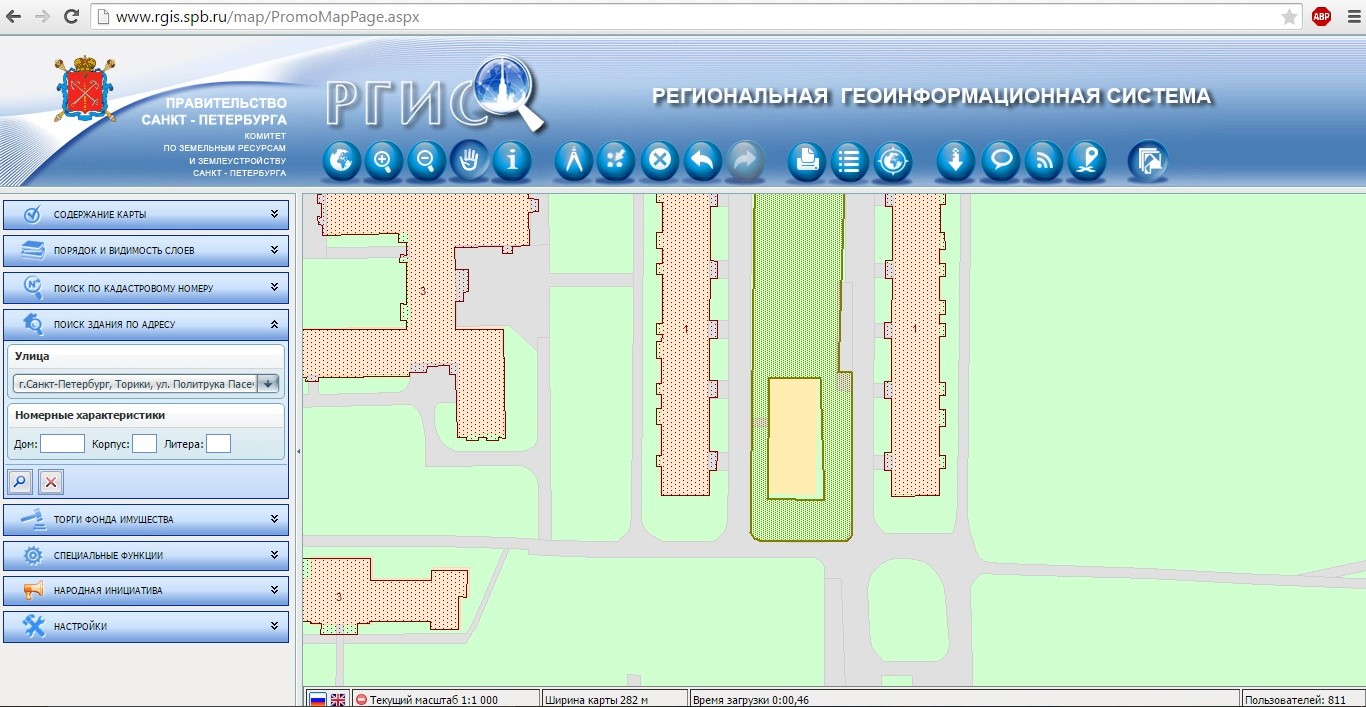 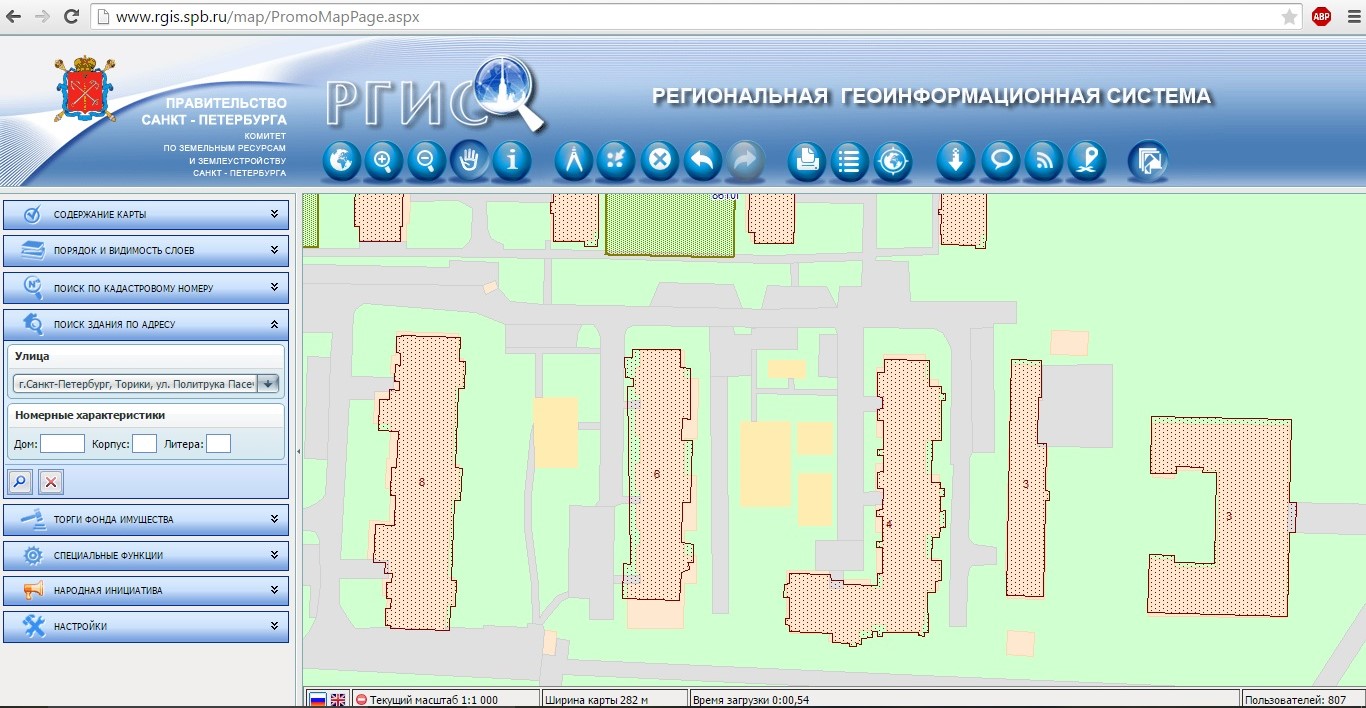 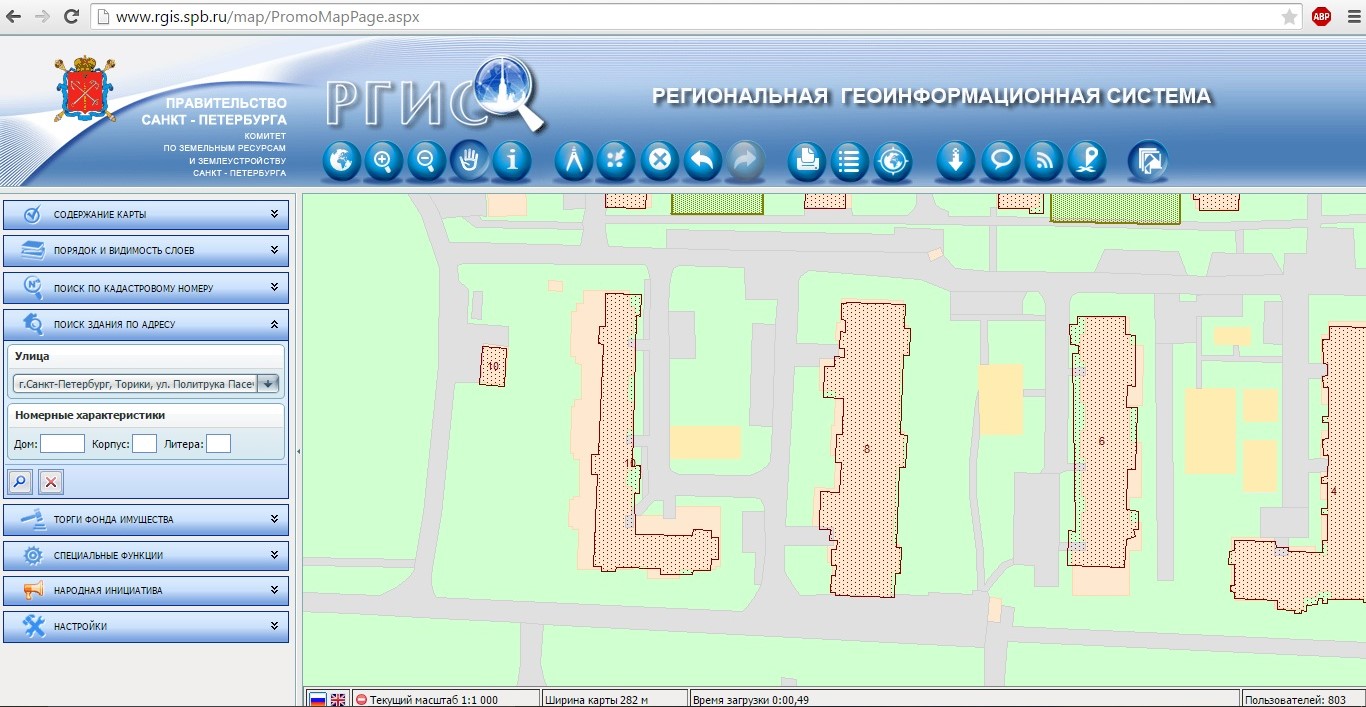 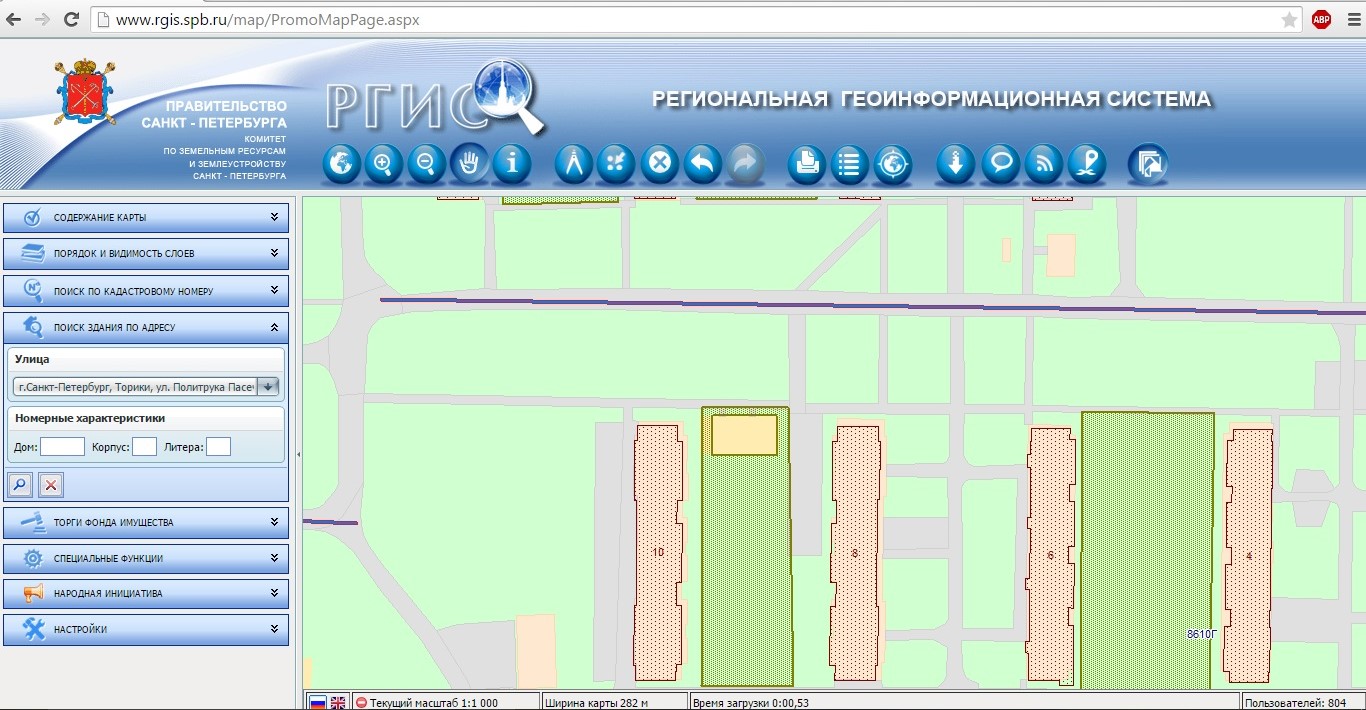 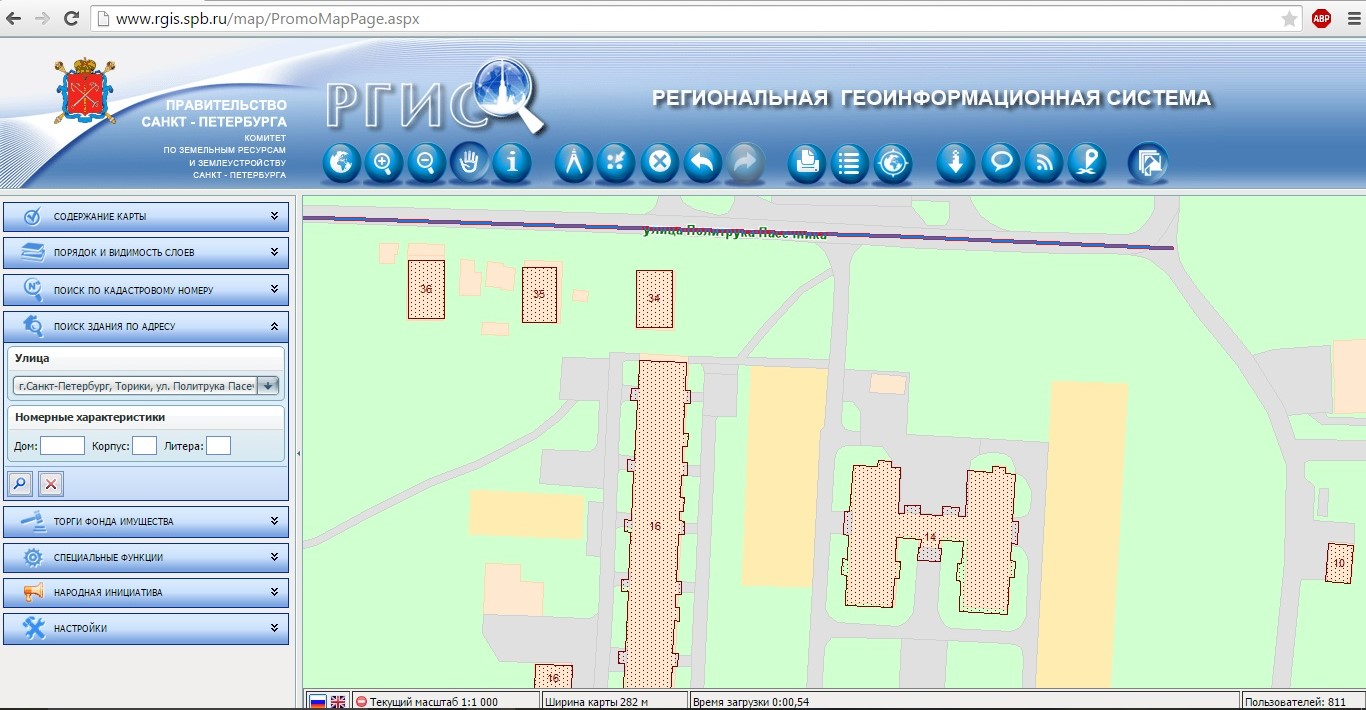 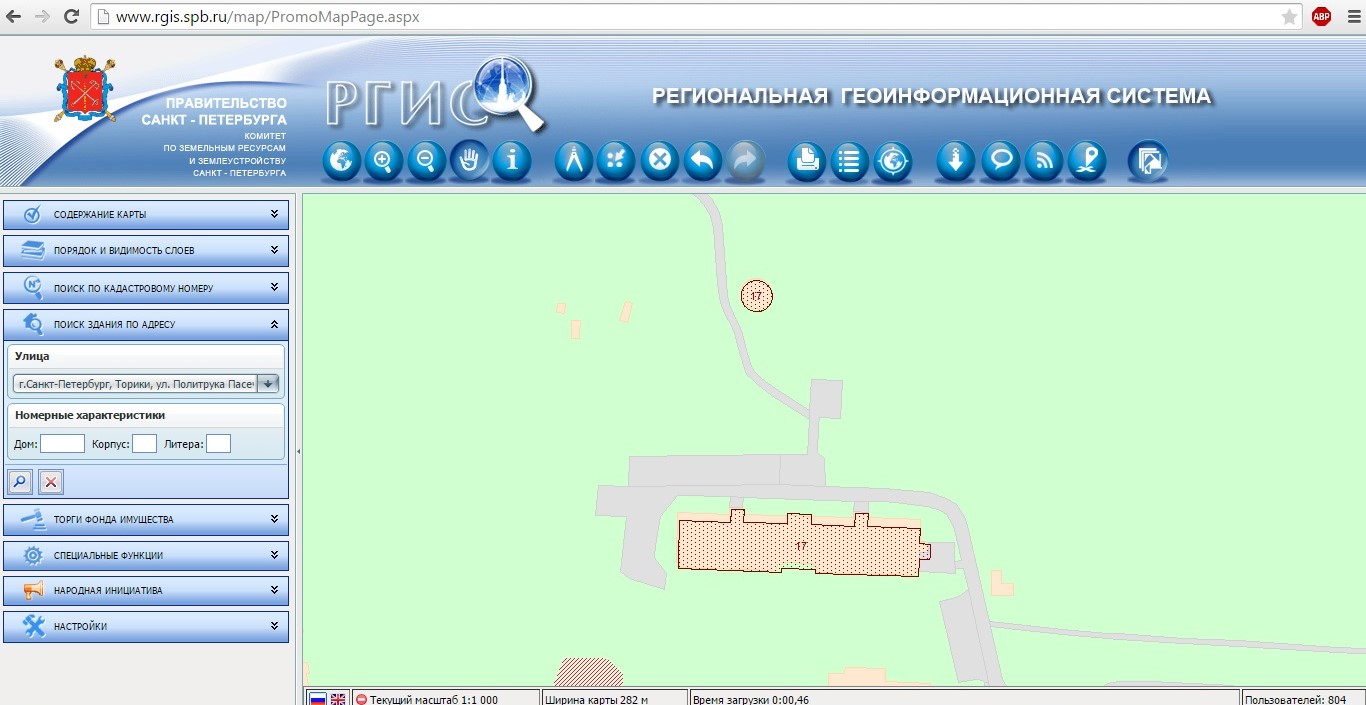 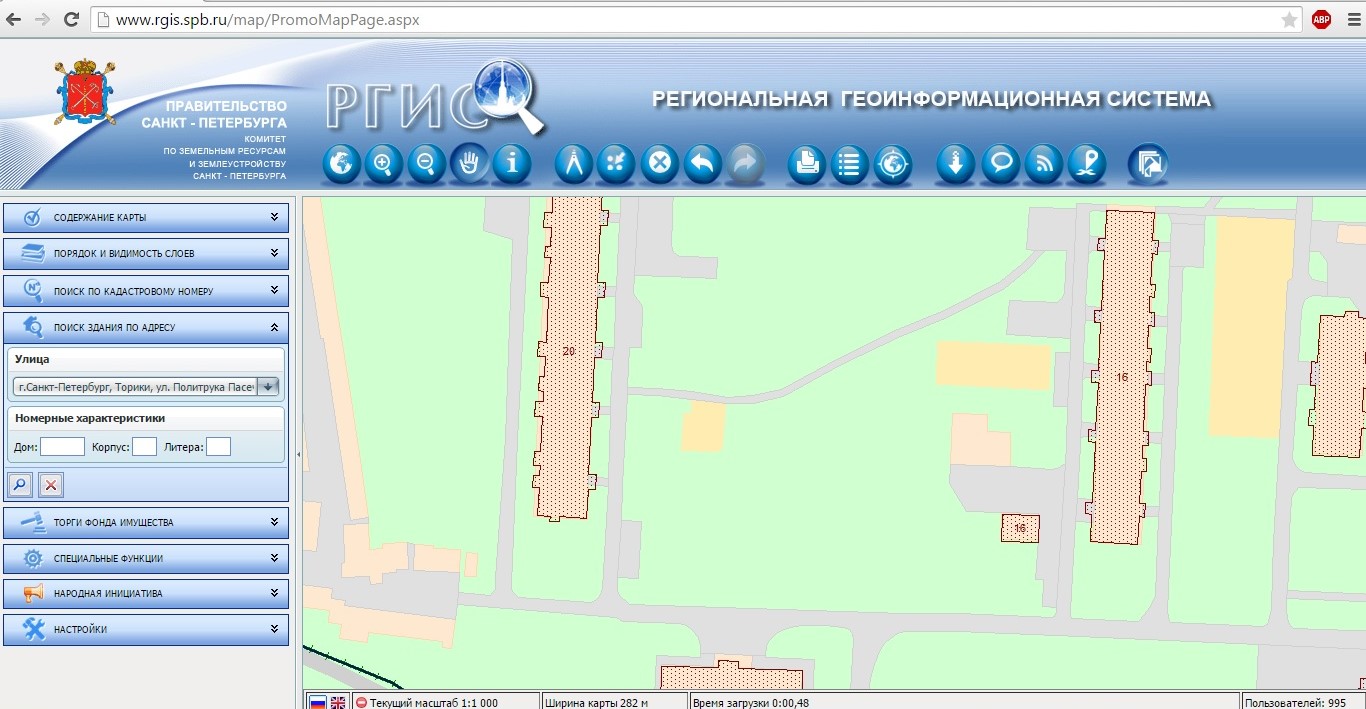 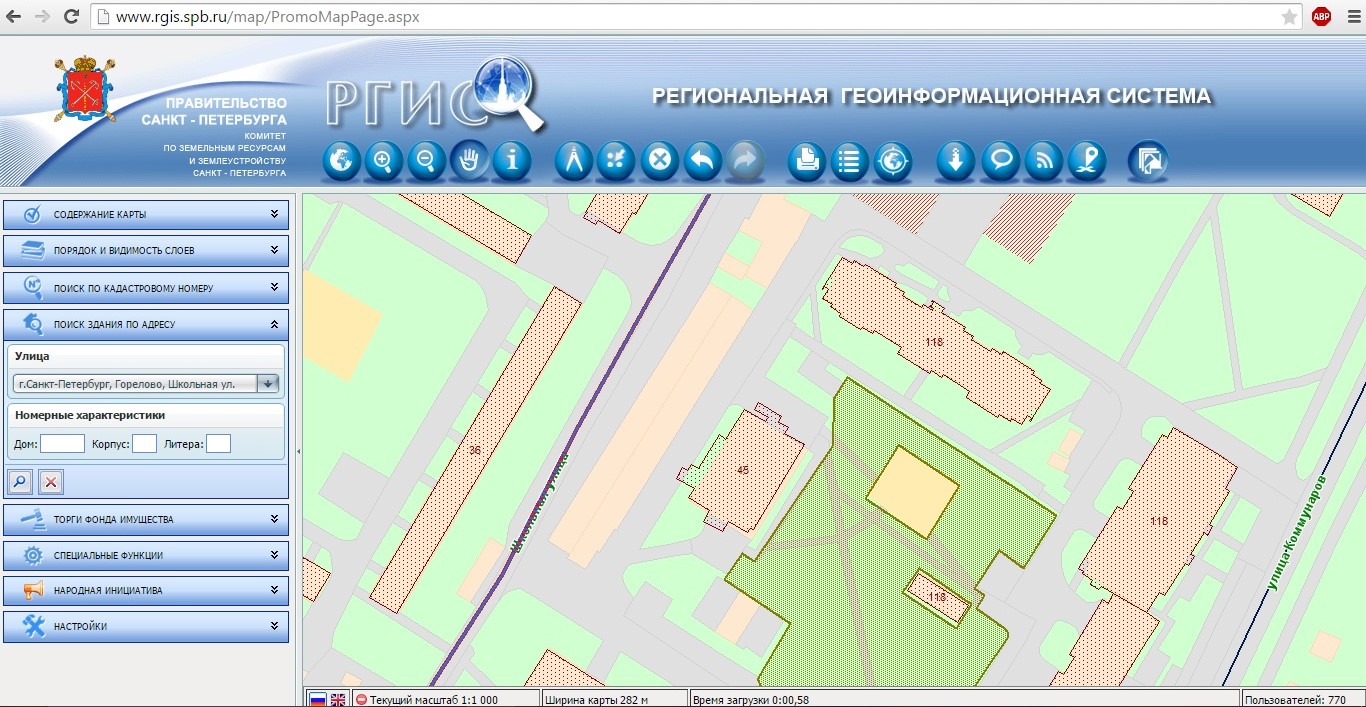 